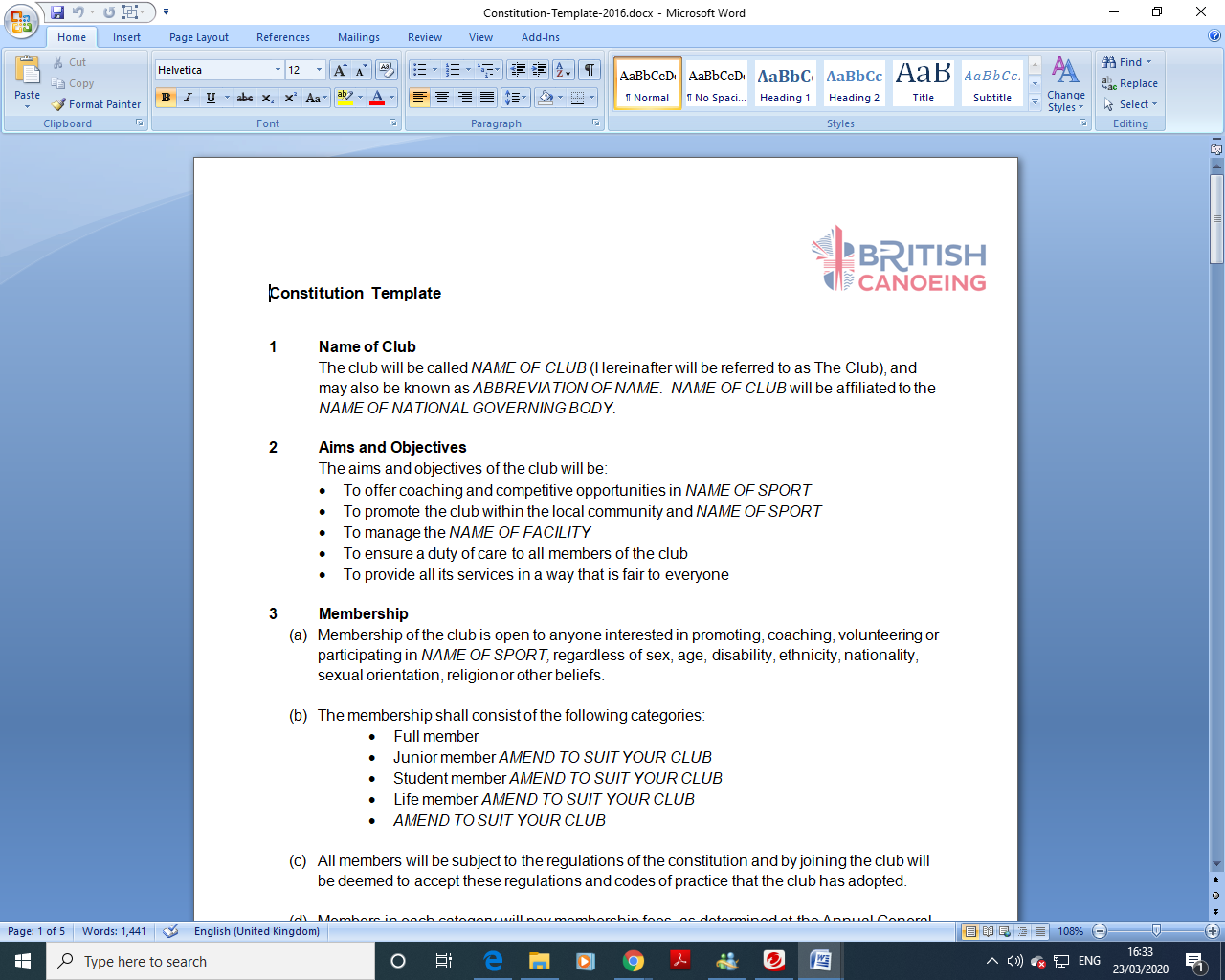 Disclosure Barring Service (DBS), formally (CRB) ProcessG23 – Portability for DBS Certificates for England